Семнадцатое заседание Собрания депутатов Норваш-Шигалинского сельского поселения четвертого созываВ соответствии с Градостроительным кодексом Российской Федерации, Земельным кодексом Российской Федерации, Федеральным законом от 06.10.2003г. № 131-ФЗ «Об общих принципах организации местного самоуправления в Российской Федерации», рассмотрев ПРОТЕСТ прокурора Батыревского района от 31.08.2022  № 03-01/Прдп423-22-20970004  на  отдельные положения решения  Собрания депутатов  Норваш-Шигалинского сельского поселения Батыревского района от 30.12.2016 №01/10 «Об  утверждении  Правил землепользования и застройки  Норваш-Шигалинского сельского поселения Батыревского района Чувашской Республики», Собрание депутатов Норваш-Шигалинского сельского поселенияРЕШИЛО:1. Внести следующие изменения в решение Собрания депутатов  Норваш-Шигалинского сельского поселения Батыревского района Чувашской Республики от 30.12.2016 №01/10 «Об утверждении Правил землепользования и застройки Норваш-Шигалинского сельского поселения Батыревского района Чувашской Республики»(с изменениями и дополнениями):1) Часть 3 ст. 23 дополнить пунктом 7:«7) обнаружение мест захоронений погибших при защите Отечества, расположенных в границах муниципальных образований.» 2) Пункт 4 Части 4 ст. 23 дополнить подпунктом 4.1:«4.1) органами местного самоуправления в случаях обнаружения мест захоронений погибших при защите Отечества, расположенных в границах муниципальных образований;»3) Пункт 6 Части 4 ст. 23 изложить в следующей редакции: «6) уполномоченным федеральным органом исполнительной власти или юридическим лицом, обеспечивающим реализацию принятого Правительством Российской Федерации решения о комплексном развитии территории, которое создано Российской Федерацией или в уставном (складочном) капитале которого доля Российской Федерации составляет более 50 процентов, или дочерним обществом, в уставном (складочном) капитале которого более 50 процентов долей принадлежит такому юридическому лицу (далее - юридическое лицо, определенное Российской Федерацией);»4) Пункт 7 Части 4 ст. 23 изложить в следующей редакции:«7) высшим исполнительным органом государственной власти субъекта Российской Федерации, органом местного самоуправления, принявшими решение о комплексном развитии территории, юридическим лицом, определенным субъектом Российской Федерации и обеспечивающим реализацию принятого субъектом Российской Федерации, главой местной администрации решения о комплексном развитии территории, которое создано субъектом Российской Федерации, муниципальным образованием или в уставном (складочном) капитале которого доля субъекта Российской Федерации, муниципального образования составляет более 50 процентов, или дочерним обществом, в уставном (складочном) капитале которого более 50 процентов долей принадлежит такому юридическому лицу (далее - юридическое лицо, определенное субъектом Российской Федерации), либо лицом, с которым заключен договор о комплексном развитии территории в целях реализации решения о комплексном развитии территории.»5) Часть 5 ст. 23 изложить в следующей редакции:«5. В случае, если Правилами не обеспечена возможность размещения на территории сельского поселения предусмотренных документами территориального планирования объектов федерального значения, объектов регионального значения, объектов местного значения муниципального района (за исключением линейных объектов), уполномоченный федеральный орган исполнительной власти, уполномоченный орган исполнительной власти субъекта Российской Федерации, уполномоченный орган местного самоуправления муниципального района направляют главе сельского поселения требование о внесении изменений в Правила в целях обеспечения размещения указанных объектов. В этом случае, глава сельского поселения обеспечивают внесение изменений в Правила в течение тридцати дней со дня получения указанного требования. Внесение изменений в правила землепользования и застройки в связи с обнаружением мест захоронений погибших при защите Отечества, расположенных в границах муниципальных образований, осуществляется в течение шести месяцев с даты обнаружения таких мест, при этом проведение общественных обсуждений или публичных слушаний не требуется.»2. Настоящее решение вступает в силу с момента его официального опубликования.Глава  Норваш-Шигалинскогосельского поселения                                                                          Н.Н.Раськин 	      ЧĂВАШ РЕСПУБЛИКИ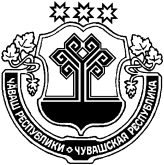        ПАТĂРЬЕЛ РАЙОНĚ     НĂРВАШ-ШĂХАЛЬ ЯЛ          ПОСЕЛЕНИЙĔН    ДЕПУТАТСЕН  ПУХĂВĔ                ЙЫШĂНУ          2022 ç.  авăн уйăхĕн              23-мĕшĕ № 02/17          Нăрваш-Шăхаль  ялĕ     ЧĂВАШ РЕСПУБЛИКИ       ПАТĂРЬЕЛ РАЙОНĚ     НĂРВАШ-ШĂХАЛЬ ЯЛ          ПОСЕЛЕНИЙĔН    ДЕПУТАТСЕН  ПУХĂВĔ                ЙЫШĂНУ          2022 ç.  авăн уйăхĕн              23-мĕшĕ № 02/17          Нăрваш-Шăхаль  ялĕЧУВАШСКАЯ РЕСПУБЛИКА      БАТЫРЕВСКИЙ  РАЙОНСОБРАНИЕ ДЕПУТАТОВНОРВАШ-ШИГАЛИНСКОГОСЕЛЬСКОГО ПОСЕЛЕНИЯРЕШЕНИЕ«23» сентября   2022 г. №02/17с. Норваш-ШигалиЧУВАШСКАЯ РЕСПУБЛИКА      БАТЫРЕВСКИЙ  РАЙОНСОБРАНИЕ ДЕПУТАТОВНОРВАШ-ШИГАЛИНСКОГОСЕЛЬСКОГО ПОСЕЛЕНИЯРЕШЕНИЕ«23» сентября   2022 г. №02/17с. Норваш-ШигалиО внесении изменений в Решение  Собрания депутатов  от 30.12.2016 № 01/10 «Об утверждении Правил землепользования и застройки Норваш-Шигалинского сельского поселения Батыревского района Чувашской Республики»  О внесении изменений в Решение  Собрания депутатов  от 30.12.2016 № 01/10 «Об утверждении Правил землепользования и застройки Норваш-Шигалинского сельского поселения Батыревского района Чувашской Республики»  О внесении изменений в Решение  Собрания депутатов  от 30.12.2016 № 01/10 «Об утверждении Правил землепользования и застройки Норваш-Шигалинского сельского поселения Батыревского района Чувашской Республики»  О внесении изменений в Решение  Собрания депутатов  от 30.12.2016 № 01/10 «Об утверждении Правил землепользования и застройки Норваш-Шигалинского сельского поселения Батыревского района Чувашской Республики»  О внесении изменений в Решение  Собрания депутатов  от 30.12.2016 № 01/10 «Об утверждении Правил землепользования и застройки Норваш-Шигалинского сельского поселения Батыревского района Чувашской Республики»  